        22.12.2017                                                                                                  № 720-п                                         с.ГрачевкаО внесение изменений в постановление администрациимуниципального образования Грачёвский район Оренбургской области от 16.10.2017 №575-п            В соответствии с постановлением администрации муниципального образования  Грачевский район  Оренбургской области  от 12.12.2017 №689-п «О внесение изменений в постановление администрации муниципального образования Грачевский район Оренбургской области от 17.08.2015 №535-п» «Об утверждении порядка разработки, реализации и оценки эффективности  муниципальных   программ   Грачевского   района   Оренбургской    области»,  руководствуясь  Уставом муниципального  образования  Грачевский район  Оренбургской области  п о с т а н о в л я ю:        1.Приложение к постановлению администрации муниципальногообразования Грачёвский район Оренбургской области от 16.10.2017 №575-п «Об утверждении муниципальной программы «Профилактика терроризма и экстремизма, а также минимизации и (или) ликвидации последствий их проявления на территории муниципального образования Грачевский район Оренбургской области на 2017-2021 годы»  изложить в новой редакции, согласно приложению к настоящему постановлению.        2. Контроль за исполнение настоящего постановления возложить на заместителя главы администрации по оперативным вопросам  М.Н.Джалиева.        3. Постановление вступает в силу со дня его подписания и подлежит размещению на официальном сайте администрации муниципального образования Грачевский район и на сайте www. право-грачевка рф.Глава района								      О.М. СвиридовРазослано: Джалиеву М.Н., Селиверстову Ю.П., организационно-правовой отдел, Счетная палата, ОП №1(дислокация с.Грачевка) МО МВД России «Бузулукский», отдел культуры,   отдел образования,  отдел по физической культуре, спорту и молодежной политике, финансовый отдел, отдел по делам несовершеннолетних, опеки и попечительства над гражданами.                                                                                                                            Приложение                                                                                                к постановлению                                                                                                         администрации района                                                                                                         от 22.12.2017 № 720-пМУНИЦИПАЛЬНАЯ ПРОГРАММА«Профилактика терроризма и экстремизма, а также минимизации и (или) ликвидации последствий их проявления на территории муниципального образования Грачевский район Оренбургской области на 2017-2022 годы»с. Грачёвка2017 годПАСПОРТмуниципальной программы  «Профилактике терроризма и экстремизма, а также минимизации и (или) ликвидации последствий их проявления на территории муниципального образования Грачевский район Оренбургской области на 2017-2022 годы» (далее – Программа)Раздел 1. Общая характеристика реализации муниципальной программыРазработка программы «Профилактика терроризма и экстремизма на территории муниципального образования Грачевский район Оренбургской области на 2017-2022 годы» (далее - Программа) вызвана необходимостью выработки системного, комплексного подхода к решению проблемы профилактики терроризма и экстремизма на территории муниципального образования Грачевский район.Программа мероприятий по профилактике терроризма и экстремизма на территории МО Грачевский район является важнейшим направлением реализациипринципов целенаправленной, последовательной работы по консолидации общественно-политических сил, национально-культурных, культурных и религиозных организаций и безопасности граждан.Формирование установок толерантного сознания и поведения, веротерпимости и миролюбия, профилактика терроризма и различных видов экстремизма имеет в настоящее время особую актуальность, обусловленную сохраняющейся социальной напряженностью в обществе, ростом сепаратизма и национального экстремизма, являющихся прямой угрозой безопасности не только района, области, но и страны в целом.Терроризм, экстремизм и преступность представляют реальную угрозу общественной безопасности, подрывают авторитет органов местного самоуправления и оказывают негативное влияние на все сферы общественной жизни. Их проявления вызывают социальную напряженность, влекут затраты населения, организаций и предприятий на ликвидацию прямого и косвенного ущерба от преступных деяний.На территории Грачёвского района зарегистрировано 9 общественных объединений и 7 религиозных организации. Исламские организации на территории Грачёвского района отсутствуют.На территории района проживают представители различных национальностей: русские, украинцы, белорусы, чуваши, татары, башкиры, казахи, мордва,  турки, чеченцы, армяне. До последнего времени в Грачёвском районе не отмечалось  фактов шовинизма, национализма, устойчивых групп националистического толка не существует.В Грачевском районе накоплен положительный опыт по сохранению межнационального мира и согласия, активно ведется работа по искоренению рисков экстремизма в начальной стадии, повышению толерантности населения и преодоления этно-социальных и религиозных противоречий.В условиях развития современного общества особого внимания требует профилактика терроризма и экстремизма в молодёжной среде. Это вызвано как социально-экономическими, так и этно-религиозными факторами. Особую настороженность вызывает снижение общеобразовательного и общекультурного уровня молодых людей, чем могут воспользоваться экстремистки настроенные радикальные политические и религиозные силы.Необходимо сформировать у молодёжи позитивные установки в отношении представителей всех этнических групп, проживающих на территории муниципального образования Грачевский район, повысить уровень межэтнической и межконфессиональной толерантности, предотвратить формирование экстремистских молодёжных объединений на почве этнической или конфессиональной вражды.Наиболее эффективно реализовать полномочия органов местного самоуправления, направленные на осуществление мер по противодействию и профилактике терроризма и экстремизма на территории муниципального образования Грачевский район, возможно в рамках муниципальной программы.Реализация программы призвана усилить действие уже предпринятых мер по профилактике терроризма и экстремизма, устранению причин и условий, способствующих их проявлению, а также систематизировать методы процесса формирования толерантного сознания и поведения жителей муниципального образования Грачевский район.Раздел 2. Перечень показателей (индикаторов) муниципальной программы Сведения о показателях (индикаторах) муниципальной программы представлены в приложении № 1  к настоящей программе.Целевой показатель (индикатор) 1:Рассмотрение на заседаниях антитеррористической комиссии вопросов профилактики терроризма и экстремизма на территории района. Данный показатель соответствует плану работы антитеррористической комиссии муниципального образования Грачевский район на 2018 год.Целевой показатель (индикатор) 2:Организация  профилактических рейдов, направленных на выявление незаконно хранящегося оружия, боеприпасов, взрывоопасных предметов, экстремистской литературы и  экстремистски настроенных лиц.  Данный показатель согласован с отделением полиции №1(дислокация с.Грачевка) МО МВД России «Бузулукский». Целевой показатель (индикатор) 3:Проведение учений и тренировок на объектах культуры, спорта и образования по отработке взаимодействия администраций учреждений и правоохранительных органов при угрозе совершения террористического акта. На основании постановления Правительства Российской Федерации от 11.02.2017 №176 проведение учений и тренировок по реализации планов обеспечения антитеррористической защищенности объектов (территорий) проводится с периодичностью не реже 1 раза в год.Целевой показатель (индикатор) 4:Проведение проверок мест массового пребывания людей и иных социально значимых объектов на предмет антитеррористической защищенности. Данный показатель взят из необходимого количества объектов, подлежащих обследованию и категорированию.Целевой показатель (индикатор) 5:Проведение круглых столов с участием представителей духовенства, профсоюзных, ветеранских организаций, СМИ, правоохранительных органов по выработке совместных мер по профилактике терроризма и экстремизма. Данный показатель вытекает из необходимости вовлечения более широких слоев населения по профилактике терроризма и экстремизма. Целевой показатель (индикатор) 6:Проведение в образовательных учреждениях лекций и бесед по вопросам профилактики терроризма и экстремизма и разъяснению действующего законодательства в этих сферах. Данный показатель вытекает из необходимости проведения профилактических мер с подрастающим поколением.Целевой показатель (индикатор) 7:Информирование населения в СМИ, изготовление листовок, памяток по вопросам противодействия терроризму и экстремизму. Данный показатель взят из реальной возможности финансового обеспечения мероприятий и реальной возможности изготовления и распространения листовок и памяток по профилактике терроризма и экстремизма.Раздел 3. Перечень основных мероприятий муниципальной  программыПеречень  основных мероприятий муниципальной программы, представлен в приложении N 2 к настоящей Программе.Основное мероприятие 1:Рассмотрение на заседаниях антитеррористической комиссии вопросов профилактики терроризма и экстремизма на территории района. В результате реализации данных мероприятий ожидается повышение уровня межведомственного взаимодействия по вопросам профилактики терроризма и экстремизма.Основное мероприятие 2:Организация  профилактических рейдов, направленных на выявление незаконно хранящегося оружия, боеприпасов, взрывоопасных предметов, экстремистской литературы и  экстремистски настроенных лиц. В результате реализации данных мероприятий ожидается сокращение правонарушений, связанных с незаконным оборотом оружия, боеприпасов, взрывоопасных предметов, пресечения распространения экстремистской литературы, выявление  экстремистски настроенных лиц.Основное мероприятие 3:Проведение учений и тренировок на объектах культуры, спорта и образования по отработке взаимодействия администраций учреждений и правоохранительных органов при угрозе совершения террористического акта.  В результате реализации данных мероприятий ожидается выработка согласованности действий руководства учреждений и правоохранительных органов при угрозе совершения террористического акта.Основное мероприятие 4:Проведение проверок мест массового пребывания людей и иных социально значимых объектов на предмет антитеррористической защищенности. В результате реализации данных мероприятий ожидается улучшение  антитеррористической защищенности мест массового пребывания людей и иных социально значимых объектов.Основное мероприятие 5:Проведение круглых столов с участием представителей духовенства, профсоюзных, ветеранских организаций, СМИ, правоохранительных органов по выработке совместных мер по профилактике терроризма и экстремизма. В результате реализации данных мероприятий ожидается активизация согласованных мер по противодействию терроризму и экстремизму.Основное мероприятие 6:Проведение в образовательных учреждениях лекций и бесед по вопросам профилактики терроризма и экстремизма и разъяснению действующего законодательства в этих сферах. В результате реализации данных мероприятий ожидается повышение правовой грамотности и бдительности учащихся  в вопросах  террористических и экстремистских  проявлений.Основное мероприятие 7:Информирование населения в СМИ, изготовление листовок, памяток по вопросам противодействия терроризму и экстремизму. В результате реализации данных мероприятий ожидается повышение правовой грамотности и бдительности населения  в вопросах  террористических и экстремистских  проявлений.Раздел 4. Ресурсное обеспечение программы Общий объем финансирования Программы составляет 50 тыс. рублей. Финансирование осуществляется за счет средств местного бюджета,  в том числе по годам реализации: 2017 год - не планируется2018 год - 10 тыс. рублей;2019 год - 10 тыс. рублей.2020 год - 10 тыс. рублей2021 год - 10 тыс. рублей2022 год - 10 тыс. рублейПодробно распределение финансовых ресурсов по программе и основным мероприятиям представлено в приложении №3 к настоящей муниципальной программе.                                                                                                                                                                                   Приложение № 1                                                                                                                                                                                                             к муниципальной программе												                               					     СВЕДЕНИЯо показателях (индикаторах) муниципальной программы «Профилактика терроризма и экстремизма, а также минимизации и (или) ликвидации последствий их проявления на территории муниципального образования Грачевский район Оренбургской области на 2017-2022 годы» и их значениях                                                                                                                                                                                        Приложение № 2                                                                                                                                                                                                           к муниципальной программеПЕРЕЧЕНЬ основных мероприятий муниципальной программы «Профилактика терроризма и экстремизма, а также минимизации и (или) ликвидации последствий их проявления на территории муниципального образования Грачевский район Оренбургской области на 2017-2022 годы»Приложение № 3к муниципальной  программе Ресурсное обеспечение реализации муниципальной  программы «Профилактика терроризма и экстремизма, а также минимизации и (или) ликвидации последствий их проявления на территории муниципального образования Грачевский район Оренбургской области на 2017-2022 годы»Приложение № 4к муниципальной  программе ПЛАНреализации муниципальной программы «Профилактика терроризма и экстремизма, а также минимизации и (или) ликвидации последствий их проявления на территории муниципального образования Грачевский район Оренбургской области на 2017-2022 годы» на 2018 год.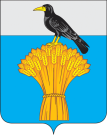 АДМИНИСТРАЦИЯ МУНИЦИПАЛЬНОГО ОБРАЗОВАНИЯГРАЧЕВСКИЙ РАЙОН ОРЕНБУРГСКОЙ ОБЛАСТИП О С Т А Н О В Л Е Н И ЕОтветственный исполнитель программыАдминистрация  муниципального образования Грачевский  район Оренбургской областиСоисполнители программыотсутствуют Участники программыАдминистрация  муниципального образования Грачевский  район Оренбургской областиОтдел образования администрации  Грачевского района;Отдел культуры администрации  Грачевского района;Подпрограммы программыОтсутствуютЦель программыРеализация государственной политики Российской Федерации в области профилактики терроризма и экстремизма на территории муниципального образования Грачевский район Оренбургской области путём совершенствования системы профилактических мер антитеррористической, и антиэкстремистской  направленности, формирования толерантной среды на основе ценностей многонационального российского общества, принципов соблюдения прав и свобод человека.Задача программыОрганизация взаимодействия органов местного самоуправления, государственных и административных органов, территориальных органов исполнительной власти в муниципальном образовании Грачевский район направленных на предупреждение, выявление и последующее устранение причин и условий, способствующих осуществлению террористической  и экстремистской деятельности на территории муниципального образования Грачевский район.Приоритетные  проекты  реализуемые в рамках программыотсутствуютЦелевые  индикаторы и показатели  программыКоличество рассмотренных на заседаниях антитеррористической комиссии вопросов профилактики терроризма и экстремизма;Количество организованных профилактических рейдов, направленных на выявление незаконно хранящегося оружия, боеприпасов, взрывоопасных предметов, экстремистской литературы и  экстремистски настроенных лиц;Количество проведенных учений и тренировок на объектах культуры, спорта и образования по отработке взаимодействия администраций учреждений и правоохранительных органов при угрозе совершения террористического акта;Количество проверок мест массового пребывания людей и иных социально значимых объектов на предмет антитеррористической защищенности;Количество проведенных круглых столов с участием представителей духовенства, профсоюзных, ветеранских организаций, СМИ, правоохранительных органов по выработке совместных мер по профилактике терроризма и экстремизма;Количество проведенных в образовательных учреждениях лекций и бесед по вопросам профилактики терроризма и экстремизма и разъяснению действующего законодательства в этих сферах;Количество заметок в СМИ, изготовлено листовок, памяток  по вопросам противодействия терроризму и экстремизму.Сроки и этапы реализации программы2017-2022 годыОбъемы бюджетных ассигнований программыОбъем финансового обеспечения программы за счет средств муниципального  бюджета составляет 50 тысяч рублей, в том числе:2017 год - 0 тыс. рублей;2018 год – 10 тыс. рублей (прогнозно)2019 год – 10 тыс. рублей (прогнозно)2020 год – 10 тыс. рублей (прогнозно)2021 год – 10 тыс. рублей (прогнозно)2022 год – 10 тыс. рублей (прогнозно)Ожидаемые результаты реализации программыОказание многогранного влияния на социально-общественные стороны жизни и безопасность населения муниципального образования Грачевский район.№   п/пНаименование        показателя  (индикатора)Характеристикапоказателя(индикатора)Единица измеренияЗначения показателей   Значения показателей   Значения показателей   Значения показателей   Значения показателей   Значения показателей   №   п/пНаименование        показателя  (индикатора)Характеристикапоказателя(индикатора)Единица измерения2017  год(прогноз)2018 год(прогноз)2019 год(прогноз)2020 год(прогноз)2021 год(прогноз)2022 год(прогноз)12345678991.Целевой показатель (индикатор) 1.Количество рассмотренных на заседаниях антитеррористической комиссии вопросов профилактики терроризма и экстремизма.Муниципальная программаЕд.1222222.Целевой показатель (индикатор) 2.Количество организованных профилактических рейдов, направленных на выявление незаконно хранящегося оружия, боеприпасов, взрывоопасных предметов, экстремистской литературы и  экстремистски настроенных лиц;Муниципальная программаЕд.1222223.Целевой показатель (индикатор) 3.Количество проведенных учений и тренировок на объектах культуры, спорта и образования по отработке взаимодействия администраций учреждений и правоохранительных органов при угрозе совершения террористического акта.Муниципальная программаЕд.1222224.Целевой показатель (индикатор) 4.Количество проверок мест массового пребывания людей и иных социально значимых объектов на предмет антитеррористической защищенностиМуниципальная программаЕд.215151515155.Целевой показатель (индикатор) 5.Количество проведенных круглых столов с участием представителей духовенства, профсоюзных, ветеранских организаций, СМИ, правоохранительных органов по выработке совместных мер по профилактике терроризма и экстремизма.Муниципальная программаЕд.0222226.Целевой показатель (индикатор) 6.Количество проведенных в образовательных учреждениях лекций и бесед по вопросам профилактики терроризма и экстремизма и разъяснению действующего законодательства в этих сферах.Муниципальная программаЕд.1326262626267.Целевой показатель (индикатор) 7.Количество заметок в СМИ, изготовлено листовок, памяток по вопросам противодействия терроризму и экстремизму.Муниципальная программаЕд.20100100100100100№п/пНомер и наименование основногомероприятияОтветственныйисполнительСрокСрокОжидаемый непосредственный результат (краткое описание)Последствия не реализации основного мероприятияСвязь с показателями муниципальной программы№п/пНомер и наименование основногомероприятияОтветственныйисполнительначалареализацииокончания реализацииОжидаемый непосредственный результат (краткое описание)Последствия не реализации основного мероприятияСвязь с показателями муниципальной программыМуниципальная программа «Профилактика терроризма и экстремизма, а также минимизации и (или) ликвидации последствий их проявления на территории муниципального образования Грачевский район Оренбургской области на 2017-2022 годы»Муниципальная программа «Профилактика терроризма и экстремизма, а также минимизации и (или) ликвидации последствий их проявления на территории муниципального образования Грачевский район Оренбургской области на 2017-2022 годы»Муниципальная программа «Профилактика терроризма и экстремизма, а также минимизации и (или) ликвидации последствий их проявления на территории муниципального образования Грачевский район Оренбургской области на 2017-2022 годы»Муниципальная программа «Профилактика терроризма и экстремизма, а также минимизации и (или) ликвидации последствий их проявления на территории муниципального образования Грачевский район Оренбургской области на 2017-2022 годы»Муниципальная программа «Профилактика терроризма и экстремизма, а также минимизации и (или) ликвидации последствий их проявления на территории муниципального образования Грачевский район Оренбургской области на 2017-2022 годы»Муниципальная программа «Профилактика терроризма и экстремизма, а также минимизации и (или) ликвидации последствий их проявления на территории муниципального образования Грачевский район Оренбургской области на 2017-2022 годы»Муниципальная программа «Профилактика терроризма и экстремизма, а также минимизации и (или) ликвидации последствий их проявления на территории муниципального образования Грачевский район Оренбургской области на 2017-2022 годы»Муниципальная программа «Профилактика терроризма и экстремизма, а также минимизации и (или) ликвидации последствий их проявления на территории муниципального образования Грачевский район Оренбургской области на 2017-2022 годы»1Основное мероприятие 1Рассмотрение на заседаниях антитеррористической комиссии вопросов профилактики терроризма и экстремизма на территории района;Администрация  муниципального образования Грачевский  район Оренбургской области20172022Выработка согласованных мероприятий, направленных на повышение уровня межведомственного взаимодействия по вопросам профилактики терроризма и экстремизма.Снижение уровня согласованности при проведении мероприятий, направленных на повышение уровня межведомственного взаимодействия по вопросам профилактики терроризма и экстремизма.Количество рассмотренных на заседаниях антитеррористической комиссии вопросов профилактики терроризма и экстремизма2Основное мероприятие 2Организация  профилактических рейдов, направленных на выявление незаконно хранящегося оружия, боеприпасов, взрывоопасных предметов, экстремистской литературы и  экстремистски настроенных лиц;Администрация  муниципального образования Грачевский  район Оренбургской области20172022Пресечение правонарушений, связанных с незаконным оборотом оружия, боеприпасов, взрывоопасных предметов, экстремистской литературы и  экстремистски настроенных лиц;Увеличение правонарушений, связанных с незаконным оборотом оружия, боеприпасов, взрывоопасных предметов, экстремистской литературы и  экстремистски настроенных лиц;Количество организованных профилактических рейдов, направленных на выявление незаконно хранящегося оружия, боеприпасов, взрывоопасных предметов, экстремистской литературы и  экстремистски настроенных лиц;3Основное мероприятие 3Проведение учений и тренировок на объектах культуры, спорта и образования по отработке взаимодействия администраций учреждений и правоохранительных органов при угрозе совершения террористического актаАдминистрация  муниципального образования Грачевский  район Оренбургской области20172022Выработка согласованности действий руководства учреждений и правоохранительных органов при угрозе совершения террористического актаСнижение уровня согласованности действий руководства  учреждений и правоохранительных органов при угрозе совершения террористического актаКоличество проведенных учений и тренировок на объектах культуры, спорта и образования по отработке взаимодействия администраций учреждений и правоохранительных органов при угрозе совершения террористического акта4Основное мероприятие 4Проведение проверок мест массового пребывания людей и иных социально значимых объектов на предмет антитеррористической защищенностиАдминистрация  муниципального образования Грачевский  район Оренбургской области20172022Повышение уровня антитеррористической защищенности мест массового пребывания людей и иных социально значимых объектов Снижение уровень антитеррористической защищенности мест массового пребывания людей и иных социально значимых объектовКоличество проверок мест массового пребывания людей и иных социально значимых объектов на предмет антитеррористической защищенности 5Основное мероприятие 5Проведение круглых столов с участием представителей духовенства, профсоюзных, ветеранских организаций, СМИ, правоохранительных органов по выработке совместных мер по профилактике терроризма и экстремизмаАдминистрация  муниципального образования Грачевский  район Оренбургской области20172022Выработка согласованных мер по противодействию терроризму и экстремизму.Снижение уровня согласованности  по противодействию терроризму и экстремизму.Количество проведенных круглых столов с участием представителей духовенства, профсоюзных, ветеранских организаций, СМИ, правоохранительных органов по выработке совместных мер по профилактике терроризма и экстремизма. 6 Основное мероприятие 6Проведение в образовательных учреждениях лекций и бесед по вопросам профилактики терроризма и экстремизма и разъяснению действующего законодательства в этих сферахАдминистрация  муниципального образования Грачевский  район Оренбургской области20172022Повышение правовой грамотности и бдительности учащихся  в вопросах  террористических и экстремистских  проявленийСнижение уровень правовой грамотности и бдительности учащихся  в вопросах  террористических и экстремистских  проявленийКоличество проведение в образовательных учреждениях лекций и бесед по вопросам профилактики терроризма и экстремизма и разъяснению действующего законодательства в этих сферах.7Основное мероприятие 7Информирование населения в СМИ, изготовление листовок, памяток по вопросам противодействия терроризму и экстремизмуАдминистрация  муниципального образования Грачевский  район Оренбургской области20172022Повышение правовой грамотности и бдительности населения  в вопросах  террористических и экстремистских  проявленийСнижение уровня правовой грамотности и бдительности населения  в вопросах  террористических и экстремистских  проявленийКоличество заметок в СМИ, изготовлено листовок, памяток по вопросам противодействия терроризму и экстремизму№п.пСтатусНаименование муниципальной программы, основного мероприятияГлавный распорядитель бюджетных средствКод бюджетной классификацииКод бюджетной классификацииКод бюджетной классификацииОбъём бюджетных ассигнований, тыс. рублейОбъём бюджетных ассигнований, тыс. рублейОбъём бюджетных ассигнований, тыс. рублейОбъём бюджетных ассигнований, тыс. рублейОбъём бюджетных ассигнований, тыс. рублейОбъём бюджетных ассигнований, тыс. рублей№п.пСтатусНаименование муниципальной программы, основного мероприятияГлавный распорядитель бюджетных средствГРБСРз. Пр.ЦСР2017201820192020202120221234567891010111Муниципальная программа«Профилактика терроризма и экстремизма, а также минимизации и (или) ликвидации последствий их проявления на территории муниципального образования Грачевский район Оренбургской области на 2017-2022 годы»Администрация района ХХХ-10101010101.1Основное мероприятие 7Информирование населения в СМИ, изготовление  листовок, памяток по вопросам противодействия терроризму и экстремизму Администрация района 1110314120010091-1010101010№
п/пНаименованиеФамилия имя отчество, наименование должности лица, ответственного за реализацию основного мероприятия (достижение показателя (индикатора),наступление контрольного события)Единица измеренияЕдиница измеренияПлановое значениепоказателя (индикатора)Плановое значениепоказателя (индикатора)Датанаступления контрольного событияДатанаступления контрольного событияСвязь созначением оценки рисков«Профилактика терроризма и экстремизма, а также минимизации и (или) ликвидации последствий их проявления на территории муниципального образования Грачевский район Оренбургской области на 2017-2022 годы». ХХХХХХХХОсновное мероприятие 1:Рассмотрение на заседаниях антитеррористической комиссии вопросов профилактики терроризма и экстремизма на территории района;ХХХХХПоказатель (индикатор) 1. Количество проведенных заседаний антитеррористической комиссии по вопросам профилактики терроризма и экстремизма на территории района;Секретарь антитеррористической комиссии Селиверстов Ю.П.Ед.2Декабрь 2018Снижение уровня согласованности при проведении мероприятий, направленных на повышение уровня межведомственного взаимодействия по вопросам профилактики терроризма и экстремизма.Контрольное событие 1Проведение заседания антитеррористической комиссии по вопросам профилактики терроризма и экстремизма на территории района;Секретарь антитеррористической комиссии Селиверстов Ю.П.Ед.2Декабрь 2018Отсутствуют причины для неисполнения контрольного событияОсновное мероприятие 2:Организация профилактических рейдов, направленных на выявление незаконно хранящегося оружия, боеприпасов, взрывоопасных предметов, экстремистской литературы и  экстремистски настроенных лиц;ХХХХХПоказатель (индикатор) 2. Количество проведенных профилактических рейдов, направленных на выявление незаконно хранящегося оружия, боеприпасов, взрывоопасных предметов, экстремистской литературы и  экстремистски настроенных лиц;Врио начальника отделения полиции №1 Степанов А.В.Ед.2Декабрь 2018Увеличение правонарушений, связанных с незаконным оборотом оружия, боеприпасов, взрывоопасных предметов, экстремистской литературы и  экстремистски настроенных лиц;Контрольное событие 2Проведение профилактического рейда, направленного на выявление незаконно хранящегося оружия, боеприпасов, взрывоопасных предметов, экстремистской литературы и  экстремистски настроенных лиц;Врио начальника отделения полиции №1 Степанов А.В.Ед.2Декабрь 2018Отсутствуют причины для неисполнения контрольного событияОсновное мероприятие 3Проведение учений и тренировок на объектах культуры, спорта и образования по отработке взаимодействия администраций учреждений и правоохранительных органов при угрозе совершения террористического актаХХХХХПоказатель (индикатор) 3 Количество проведенных учений и тренировок на объектах культуры, спорта и образования по отработке взаимодействия администраций учреждений и правоохранительных органов при угрозе совершения террористического актаВрио начальника отделения полиции №1 Степанов А.В., начальник отдела культуры Спиридонов С.В., начальник отдела образования Гревцова Н.В., начальник отдела  по физической  культуре, спорту и молодежной политике Максимов В.Е.Ед.2Декабрь 2018Снижение уровня согласованности действий руководства  учреждений и правоохранительных органов при угрозе совершения террористического актаКонтрольное событие 3Проведение учений и тренировок на объектах культуры, спорта и образования по отработке взаимодействия администрации учреждения и правоохранительных органов при угрозе совершения террористического актаВрио начальника отделения полиции №1 Степанов А.В.,  начальник отдела образования Гревцова Н.В.Ед.2декабрь 2018Отсутствуют причины для неисполнения контрольного событияОсновное мероприятие 4Проведение проверок мест массового пребывания людей и иных социально значимых объектов на предмет антитеррористической защищенностиХХХХХПоказатель (индикатор) 4 Количество проверок мест массового пребывания людей и иных социально значимых объектов на предмет антитеррористической защищенностиСекретарь антитеррористической комиссии Селиверстов Ю.П.Ед.15 Декабрь 2018Снижение уровень антитеррористической защищенности мест массового пребывания людей и иных социально значимых объектовКонтрольное событие 4Проведение  проверок мест массового пребывания людей и иных социально значимых объектов на предмет антитеррористической защищенностиСекретарь антитеррористической комиссии Селиверстов Ю.П., начальник отдела образования Спиридонов С.В., начальник отдела образования Гревцова Н.В.Ед.15 Декабрь 2018Отсутствуют причины для неисполнения контрольного событияОсновное мероприятие 5Проведение круглых столов с участием представителей духовенства, профсоюзных, ветеранских организаций, СМИ, правоохранительных органов по выработке совместных мер по профилактике терроризма и экстремизмаХХХХХПоказатель (индикатор) 5 Количество проведенных круглых столов с участием представителей духовенства, профсоюзных, ветеранских организаций, СМИ, правоохранительных органов по выработке совместных мер по профилактике терроризма и экстрмизмаНачальник организационно-правового отдела Бахарева О.А., главный специалист отдела по физической культуре,  спорту  и молодежной политике Бахметьева С.В.Ед.2Декабрь 2018Снижение уровня согласованности  по противодействию терроризму и экстрмизму.Контрольное событие 5Проведение круглых столов с участием представителей духовенства, профсоюзных, ветеранских организаций, СМИ, правоохранительных органов по выработке совместных мер по профилактике терроризма и экстремизмаНачальник организационно-правового отдела Бахарева О.А., главный специалист отдела по физической культуре,  спорту  и молодежной политике Бахметьева С.ВЕд.2Декабрь 2018Отсутствуют причины для неисполнения контрольного событияОсновное мероприятие 6Проведение в образовательных учреждениях лекций и бесед по вопросам профилактики терроризма и экстремизма и разъяснению действующего законодательства в этих сферахХХХХХПоказатель (индикатор) 6 Количество проведенных в образовательных учреждениях лекций и бесед по вопросам профилактики терроризма и экстремизма и разъяснению действующего законодательства в этих сферах.Начальник отдела образования Гревцова Н.В.Ед.26Декабрь 2018Снижение уровень правовой грамотности и бдительности учащихся  в вопросах  террористических и экстремистских  проявленийКонтрольное событие 6Проведение в образовательных учреждениях лекций и бесед по вопросам профилактики терроризма и экстремизма и разъяснению действующего законодательства в этих сферах.Начальник отдела образования Гревцова Н.В.Ед.26Декабрь 2018Отсутствуют причины для неисполнения контрольного событияОсновное мероприятие 7Информирование населения в СМИ, изготовление листовок, памяток по вопросам противодействия терроризму и экстремизмуХХХХХПоказатель (индикатор) 7 Количество заметок в СМИ, изготовлено  листовок, памяток по вопросам противодействия терроризму и экстремизмуГлавный специалист организационно-правового отдела администрации  района Репина И.В., начальникотдела по делам несовершеннолетних, опеки и попечительства над гражданами Летуновская Е.В.Ед.100Декабрь 2018Снижение уровня правовой грамотности и бдительности населения  в вопросах, касающихся  террористических и экстремистских  проявленийКонтрольное событие 7Изготовление и распространение листовок, памяток по вопросам противодействия терроризму и экстремизму в общеобразовательных учрежденияхГлавный специалист организационно-правового отдела администрации Репина И.В., начальникотдела по делам несовершеннолетних, опеки и попечительства над гражданами Летуновская Е.В.шт.100Декабрь 2018Отсутствуют причины для неисполнения контрольного события